INFORME FINAL PROCESO SCAMOficina de Medio Ambiente Ilustre Municipalidad de Chile ChicoDiciembre, 2018OBJETIVODesarrollar las acciones planteadas en cada línea de estrategia.LINEAS DE ESTRATEGIAIncrementar la educación ambiental en la comunaGestión integral de residuos sólidosFomentar tenencia responsable de mascotas, salud pública y zoonosisPRODUCTOS OBTENIDOSLínea 1.1.2  Se formaliza inscripción de 2 clubes de forjadores ambientales en la Escuela Tulio Burgos Rivera de Mallín Grande y Escuela Bernardo O'higgins de Puerto Guadal. Se adjunta listas de inscripción (Anexo Nº 1).Se realiza jornada de ciclos de cine y talleres durante Mes del Medio Ambiente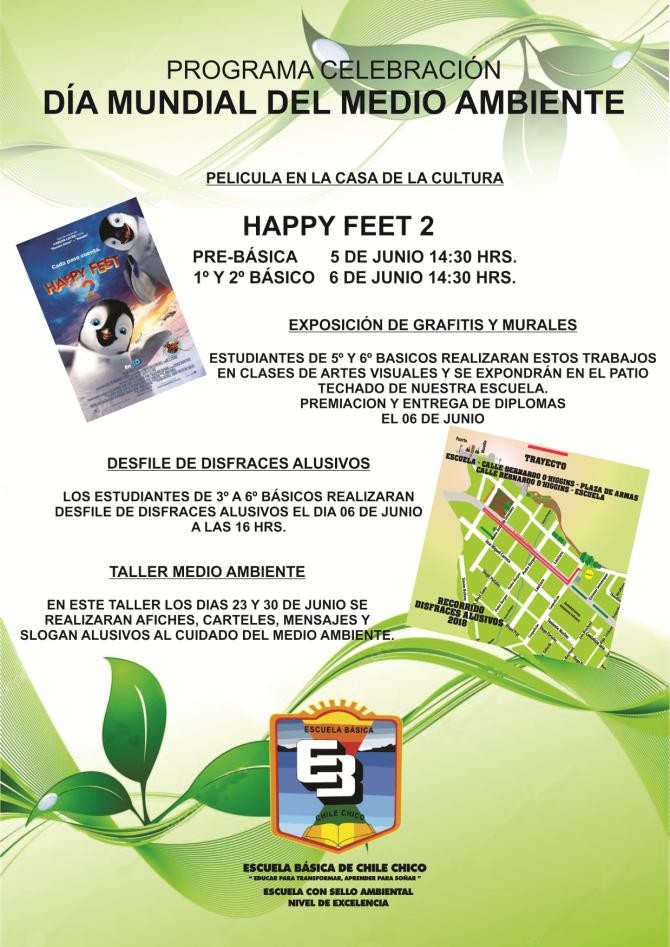 Se ha calendarizado para que Repartición de Seremi de Medio Ambiente dicte charlas con temáticas Medio ambientales.	Se adjuntan listas de asistencia de capacitación realizada en anexo 2.  Línea 2Promocionar el reciclaje y reutilización de residuos sólidos.Lanzamiento Campañas Recolección Papel Blanco y Pilas a la Comunidad.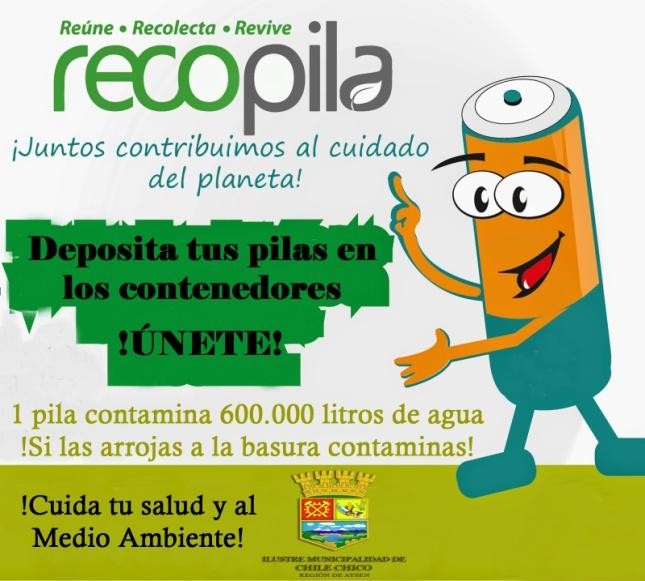 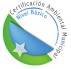 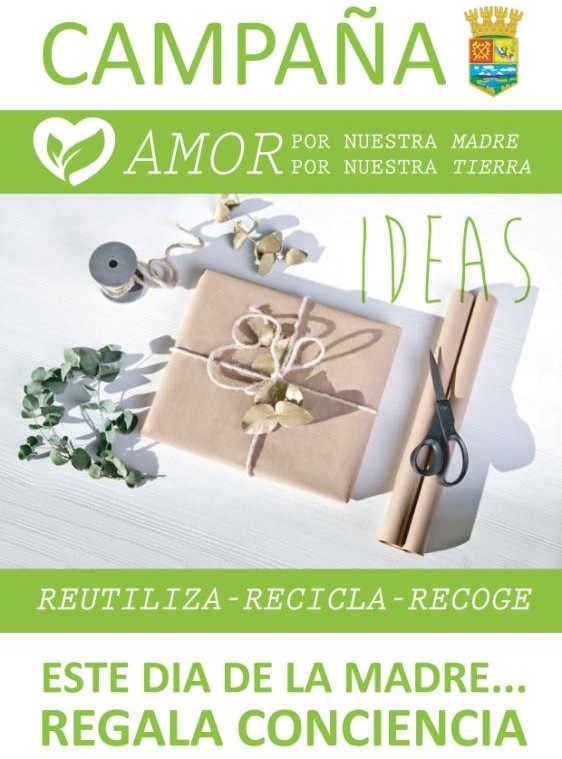 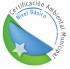 2.2 Lanzamiento de campaña para la recolección de baterías en desuso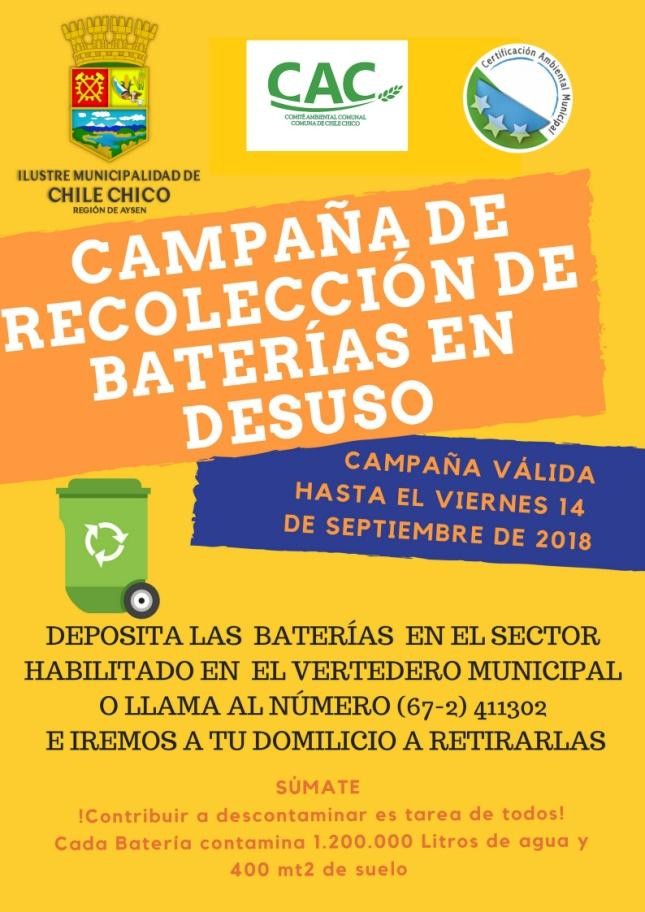 Implementar el reciclaje de papel blanco y latas de aluminio para la comunidad.Se instaló un Punto Limpio en donde la comunidad se acerca a depositar residuos tales como latas de alumnio, vidrio, tetrapack y papel blanco. 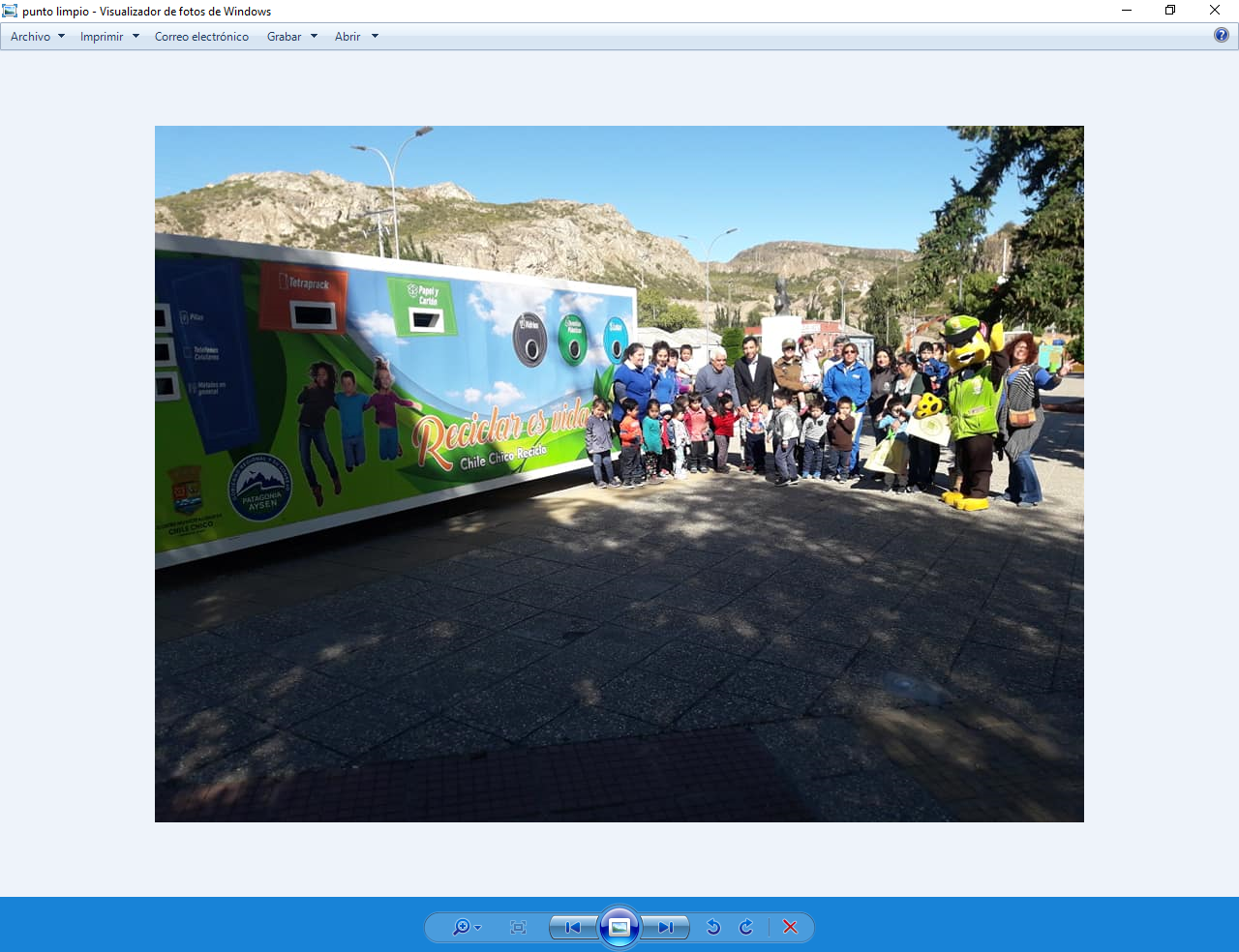 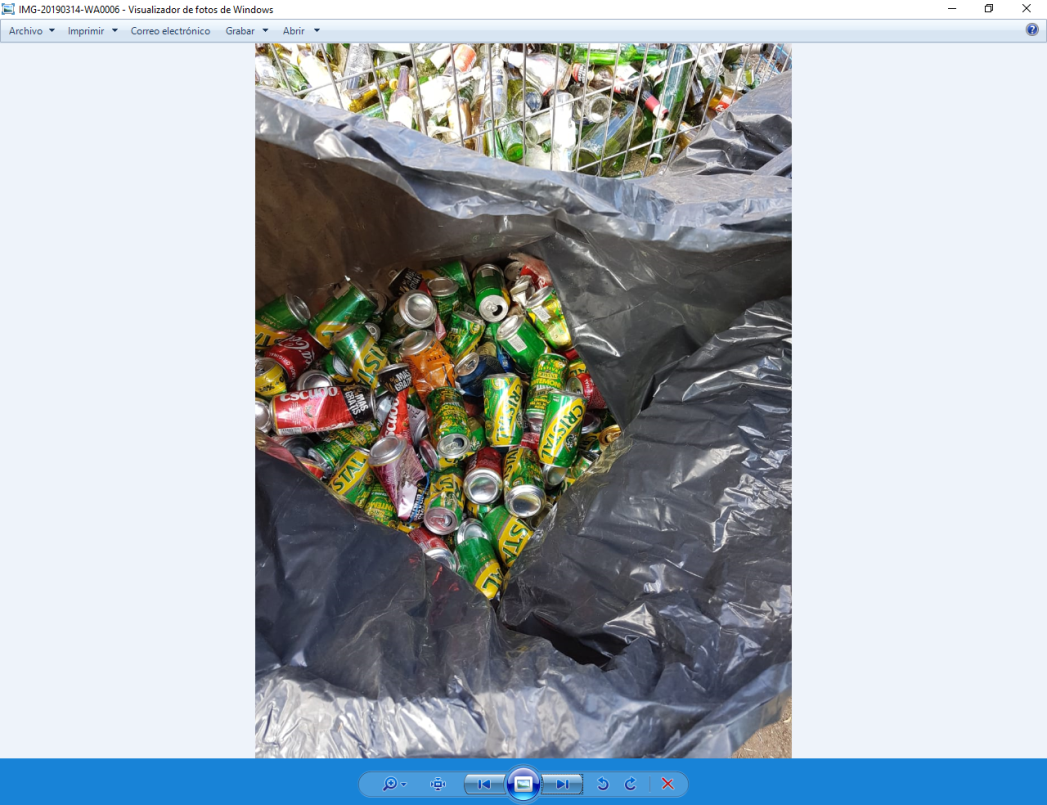 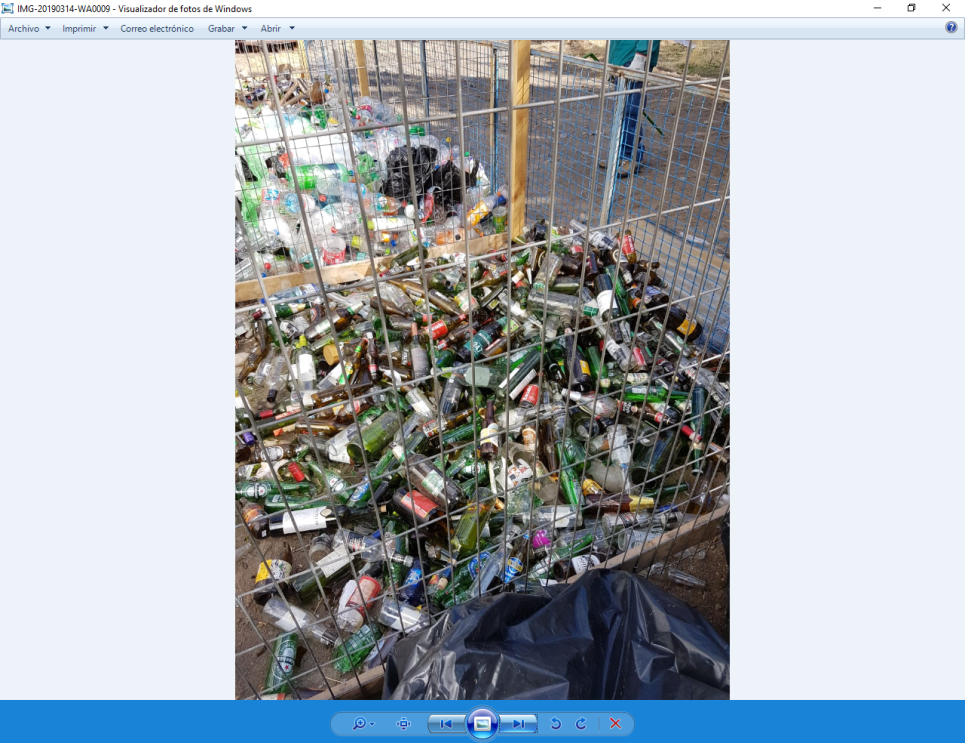 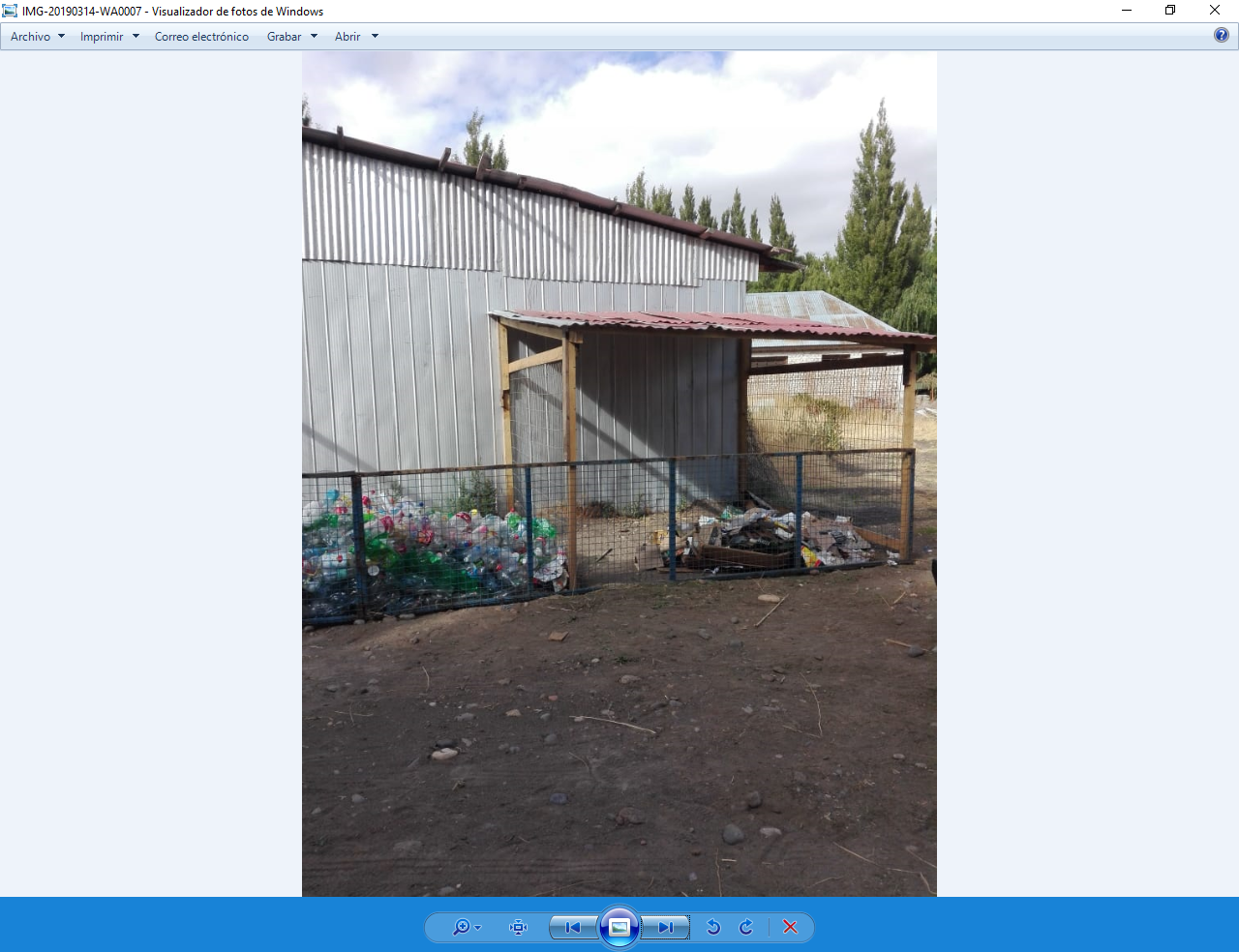 Línea 33.1 En cada plaza de Tenencia Responsable se difunde información a la comunidad pertinente a calendario de vacunación, desparasitación, alimentación de las mascotas, periodos de reproducción, controles a efectuar, manejo ambiental y enfermedades más comunes.3.2 Se ejecutan Plazas de desparasitación y Microchipeo en localidades de la Comuna. También se realiza jornada de esterilización canina.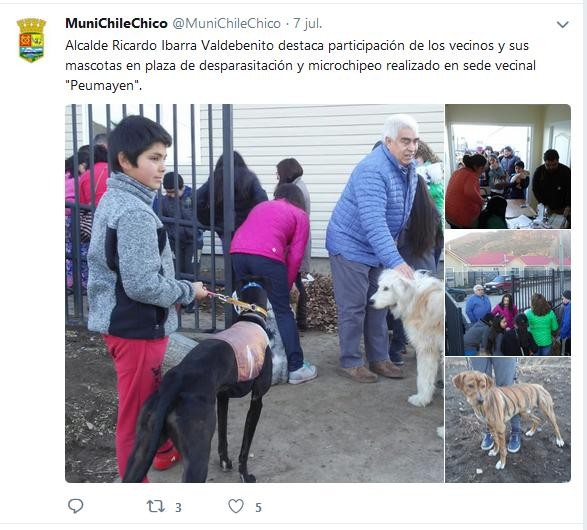 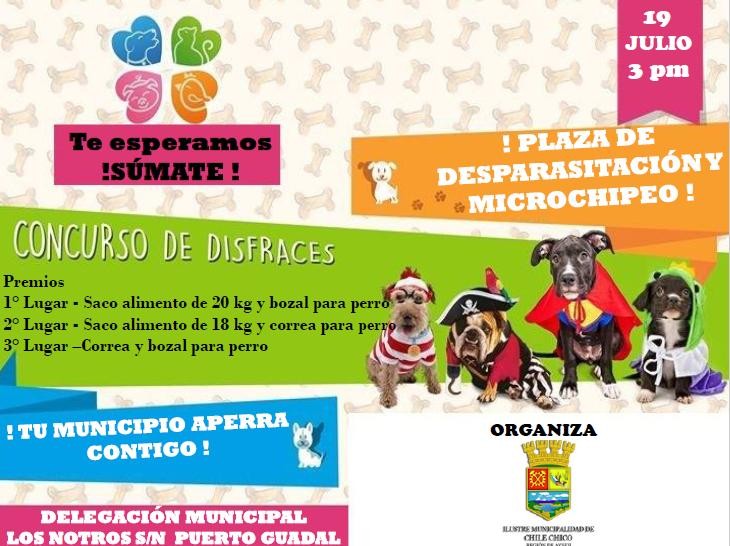 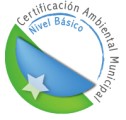 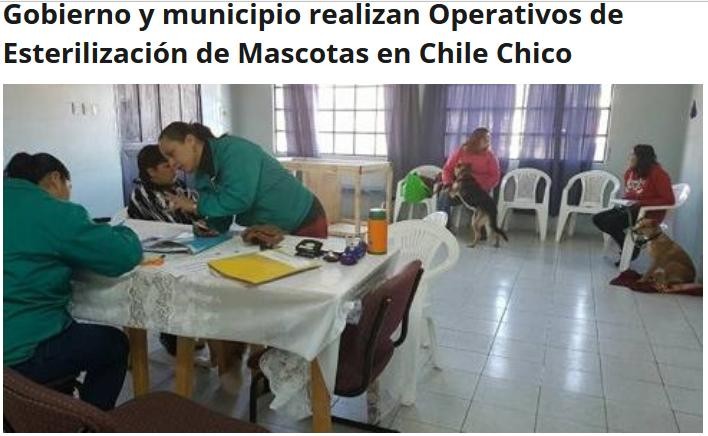 CUMPLIMIENTO DE METASCon los avances de las diferentes Líneas de estrategia efectuadas durante Fase 2 se presenta en el cuadro que sigue los porcentajes promedio de cumplimiento de metas que lograron las respectivas líneas.El cumplimiento de la línea 1 cuenta con un avance del 80%, mediante el cual se llevaron a  cabo acciones tendentes a la educación ambiental, quedando pendientes: Capacitaciones a docentes, y  creación de guía verde. Así mismo, la línea 2 cuenta con un 100% de avance, generando instancias de reciclaje papel, baterías, pero quedando pendiente latas de aluminioFinalmente la línea 3 es la que posee un 100%, ejecutándose operativos de esterilización, plazas de esterilización y microchipeo, además de entrega de antiparasitarios e información pertinente a la Tenencia responsable diariamente en Oficina de Medio Ambiente. Finalmente la Médico veterinaria municipal se encuentra en proceso de verificar y renovar, si corresponde, la actual ordenanza de Tenencia Responsable de Mascotas, a objeto de optimizar y regular la tenencia de mascotas a nivel comunal.Para concluir, el municipio se compromete a culminar las actividades pendientes, con el fin de lograr un 100% en la totalidad de las líneas estratégicas trabajadas en fase 2.				_____________________________	Presidenta CACAnexo Nº1Lista Club Forjadores Ambientales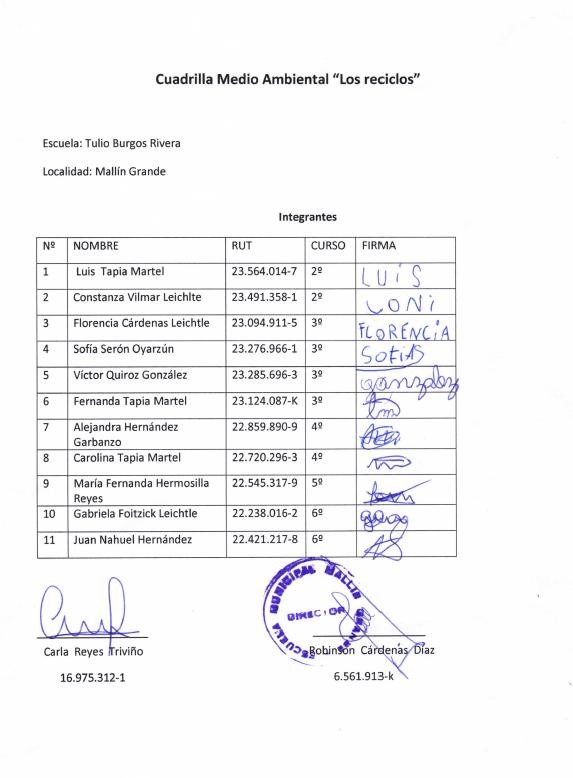 Anexo N°2Lista asistencia Charla Servicios Ecosistémicos dictada por Seremi de Medio Ambiente1.1Incluir acciones de Educación Ambiental en los procesos de formación y capacitación para docentes, educadoras y asistentes de la educación de los Establecimientos Educacionales de la comuna.Evaluación: En Proceso1.2Promover la formación de forjadores ambientales en Establecimientos Educacionales.Evaluación: LogradoSe adjuntan evidencias en Productos obtenidos.1.3Organizar charlas y ciclos de cine que permitan a los ciudadanos del territorio identificar temas ambientales a nivel de comuna, país y del planeta.Evaluación: LogradoSe adjuntan evidencias en Productos obtenidos.1.4Gestionar alianza con instituciones públicas y privadas para la capacitación de la población en temáticas ambientales.Evaluación: LogradoSe adjuntan evidencias en Productos obtenidos.1.5Informar temáticas de contaminación ambiental utilizando una “Guía Verde” para todo público.Evaluación: En proceso2.1Promocionar el reciclaje y reutilización de residuos sólidos.Evaluación: LogradoSe adjuntan evidencias en Productos obtenidos.2.2Generar instancias de reciclaje de baterías en desuso para la comunidad.Evaluación: LogradoSe adjuntan evidencias en Productos obtenidos.2.3Implementar el reciclaje de papel blanco y latas de aluminio para la comunidad.Evaluación: LogradoSe adjuntan evidencias en Productos obtenidos.3.1Difundir	información	con	calendario	de vacunación, desparasitación, alimentación de las mascotas, periodos de reproducción, controles a efectuar, manejo ambiental y enfermedades más comunes.Evaluación: LogradoSe adjuntan evidencias en Productos obtenidos.3.2Diseñar campañas de esterilización y charlas públicas de desparasitación, control, operativos de adopción y tenencia responsable de mascotas, enfocadas principalmente en las zonas más vulnerables y de bajos recursos de la comuna.Evaluación: LogradoSe adjuntan evidencias en Productos obtenidos.3.3Verificar y renovar, si corresponde, la actual ordenanza de Tenencia Responsable de Mascotas, a objeto de optimizar y regular la tenencia de mascotas a nivel comunal.Evaluación: LogradoSe adjuntan evidencias en Productos obtenidos.